                                                                                                                                           «в регистр»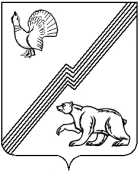 АДМИНИСТРАЦИЯ ГОРОДА ЮГОРСКАХанты-Мансийского автономного округа – ЮгрыПОСТАНОВЛЕНИЕот  07 октября.2014 года                                                                                               № 5187О внесении изменения в постановлениеадминистрации города Югорскаот 24.09.2009 №1606На основании распоряжения администрации города Югорска от 23.09.2011 № 699                     «О сносе объектов муниципальной собственности»:1. Внести в постановление администрации города Югорска от 24.09.2009 № 1606                     «Об утверждении Положения о порядке формирования, ведения и опубликования перечня муниципального имущества муниципального образования городской округ город Югорск, предоставляемого во владение и (или) в пользование субъектам малого и среднего предпринимательства, а также порядке и условиях предоставления в аренду включенного в перечень имущества» (с изменениями от 11.05.2010 № 762) следующее изменение:строки 2, 3 приложения 2 исключить.2. Опубликовать постановление в газете «Югорский вестник» и разместить на официальном сайте администрации города Югорска.3. Настоящее постановление вступает в силу после его официального опубликования в газете «Югорский вестник».Глава администрациигорода Югорска                                                                                                              М.И. Бодак